Sir Jules Thorn Charitable Trust – 50th Anniversary Award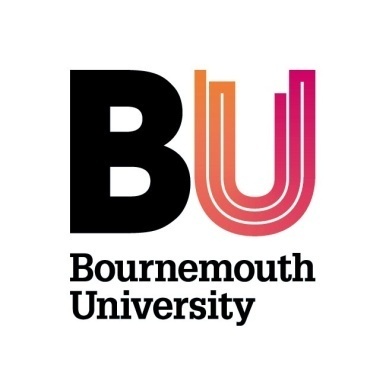 Application form – one page outlinePlease complete the application form and return to: carolineo@bournemouth.ac.ukThe deadline for outline applications is:  Friday, 5th October. Applications will be considered by our review panel, and feedback will be returned to applicants on the 15th October 2012. Line manager approval:  All applications will need to be accompanied by your line manager (or equivalent) approval. Please forward an email with that approval to carolineo@bournemouth.ac.uk by the submission date. Applicant nameJob titleSchoolOne page outlineThe novel featuresHow will the new facilities be used, and by whom?How will the facilities be led and managed ?How will the facilities further translational research ?Estimated  costs Estimated time-table for delivery